Ministero dell'Istruzione, dell'Università e della Ricerca 
Ufficio Scolastico Regionale per la SardegnaISTITUTO COMPRENSIVO DI SCUOLA DELL'INFANZIA, PRIMARIA E SECONDARIA DI I°"ALBINO BERNARDINI"  Via Sarcidano- Loc. Sa Sedda, TEL. 0784-1825972 –PEC:nuic87900t@pec.istruzione.it E-mail: nuic87900t@istruzione.it SITO WEB: http://www.icsiniscola2.gov.it Codice Fiscale: 9304342091308029 SINISCOLA (NU)Verifica PEIScuola dell'InfanziaA.S. 2020/2021ALUNNO/A : Classe:  	          Sezione:                  Plesso:  Rapporto con il gruppo classe:Collaborativo            Positivo             Formale	   Difficile             ConflittualeAltro: __________________________________________________________________________________Rapporto con il docente di sostegno ed i docenti di sezione/classe:Collaborativo            Positivo             Formale	   Difficile             ConflittualeAltro: __________________________________________________________________________________Livelli raggiunti nelle seguenti aree:Area cognitiva e neuropsicologicaArea sensoriale-percettivaArea socio-affettiva-relazionaleArea psico-motoria-prassicaArea dell’autonomiaArea comunicativo-linguisticaArea logico-matematicaAltri ambiti disciplinari Eventuali modifiche (previste e/o già attuate) rispetto alla programmazione didattica presentata/inseritanel PEI:________________________________________________________________________________________________________________________________________________________________________________________________________________________________________________________________________________________________________________________________________________________________Informazioni sui rapporti con la famiglia e con gli operatori esterni (colloqui e incontri con gli esperti)________________________________________________________________________________________________________________________________________________________________________________________________________________________________________________________________________________________________________________________________________________________________Coinvolgimento dell’alunno/a nei progetti di classe/plesso e nei laboratori:________________________________________________________________________________________________________________________________________________________________________________________________________________________________________________________________________________________________________________________________________________________________Data                                            			Firma 1° Quadrimestre1° Quadrimestre1° Quadrimestre2° Quadrimestre2° Quadrimestre2° QuadrimestreObiettiviRaggiuntoParzialmente raggiuntoNon ancora raggiuntoRaggiuntoParzialmente raggiuntoNon ancora raggiunto1° Quadrimestre1° Quadrimestre1° Quadrimestre2° Quadrimestre2° Quadrimestre2° QuadrimestreObiettiviRaggiuntoParzialmente raggiuntoNon ancora raggiuntoRaggiuntoParzialmente raggiuntoNon ancora raggiunto1° Quadrimestre1° Quadrimestre1° Quadrimestre2° Quadrimestre2° Quadrimestre2° QuadrimestreObiettiviRaggiuntoParzialmente raggiuntoNon ancora raggiuntoRaggiuntoParzialmente raggiuntoNon ancora raggiunto1° Quadrimestre1° Quadrimestre1° Quadrimestre2° Quadrimestre2° Quadrimestre2° QuadrimestreObiettiviRaggiuntoParzialmente raggiuntoNon ancora raggiuntoRaggiuntoParzialmente raggiuntoNon ancora raggiunto1° Quadrimestre1° Quadrimestre1° Quadrimestre2° Quadrimestre2° Quadrimestre2° QuadrimestreObiettiviRaggiuntoParzialmente raggiuntoNon ancora raggiuntoRaggiuntoParzialmente raggiuntoNon ancora raggiunto1° Quadrimestre1° Quadrimestre1° Quadrimestre2° Quadrimestre2° Quadrimestre2° QuadrimestreObiettiviRaggiuntoParzialmente raggiuntoNon ancora raggiuntoRaggiuntoParzialmente raggiuntoNon ancora raggiunto1° Quadrimestre1° Quadrimestre1° Quadrimestre2° Quadrimestre2° Quadrimestre2° QuadrimestreObiettiviRaggiuntoParzialmente raggiuntoNon ancora raggiuntoRaggiuntoParzialmente raggiuntoNon ancora raggiunto1° Quadrimestre1° Quadrimestre1° Quadrimestre2° Quadrimestre2° Quadrimestre2° QuadrimestreCampo d'esperienza ObiettiviRaggiuntoParzialmente raggiuntoNon ancora raggiuntoRaggiuntoParzialmente raggiuntoNon ancora raggiunto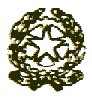 